SILCSKIN – silikonové polštářky na vráskySilcSkin Facial Pads – Brow set jsou navrženy ke korekci vrásek kolem očí a v oblasti čela. Dlouhodobé používání pomáhá navrátit pleti mladistvý a pružný vzhled. SilcSkin Facial Pads – Multi Area set jsou navrženy ke korekci vrásek kolem očí, úst a v oblasti čela. Dlouhodobé používání pomáhá navrátit pleti mladistvý a pružný vzhled. SilcSkin Decollette Pad jsou navrženy ke korekci a prevenci vzniku vrásek v dekoltu. Dlouhodobé používání pomáhá navrátit pleti mladistvý a pružný vzhled.SilcSkin Collette Pad jsou navrženy ke korekci a prevenci vzniku vrásek na krku a v oblasti klíčních kostí. Dlouhodobé používání pomáhá navrátit pleti mladistvý a pružný vzhled. Silikonové polštářky SilcSkin jsou vyrobeny ze 100 % lékařského silikonu. Elektrostatická energie, která vzniká při nošení polštářku, zlepšuje nepravidelnou kolagenovou strukturu a zvyšuje tok krve, což má za následek zlepšení stavu pleti.Silikon přispívá k lepší hydrataci pokožky tím, že přitahuje vlhkost v pokožce směrem na povrch. Tento proces hydratace pokožky je důležitým faktorem při léčení jizev. SilcSkin jednoduše ošetřuje vrásky stejně jako jizvy – hydratací, zlepšením kolagenové struktury a vyhlazením. Návod na použití:Umyjte obličej/dekolt/krk čistícím přípravkem bez obsahu olejů. Ujistěte se, že je pokožka dokonale čistá a suchá (bez pleťového či opalovacího mléka apod.).  Noční pocení může narušit přilnavost.Vyjměte polštářek z balení a balení uschovejte pro pozdější opětovné uskladnění polštářku.Odlepte polštářek od krycí foliePolštářek k vaší pokožce přilne sám. Zhruba po 30 dnech se bude kvalita samovolného přilnutí k pokožce snižovat. Toto je znamení, že máte použít nový polštářek.Umístěte polštářek na požadovanou oblast obličeje/dekoltu/krku. Pomocí konečků prstů přitlačte polštářek k pokožce, aby se vyhladily vrásky pod ním. Polštářek můžete použít na noc nebo kdykoliv během dne. Polštářek mějte na pokožce minimálně hodinu.Polštářek odstraňte pohybem směrem vzhůru. Umístěte jej na skladovací podložku a vraťte do obalu.Polštářky by se měly čas od času omýt, aby se odstranily odumřelé kožní buňky, které snižují přilnavost k pokožce.Polštářky myjte ve vodě mýdlem bez hydratačních a zvláčňujících látek a bez olejů (např. dětský šampon). Polštářek nechte uschnout na vzduchu položený čelem vzhůru na skladovací podložce. Nevysušujte jej ručníkem. Po uschnutí vraťte polštářek do obalu.Mírné odstávání okrajů polštářku je normální vzhledem ke konturám těla. Nepoužívejte na citlivou, podrážděnou, pořezanou, poškrábanou nebo popálenou pokožku. Nepoužívejte, pokud máte alergii na silikon. Pokud se objeví vyrážka nebo podráždění, přestaňte používat.SilcSkin Pads jsou vyrobeny ze 100 % lékařského silikonu. Neobsahují žádné látky způsobující alergii. Polštářky nejsou transdermální.Obsah balení: SilcSkin Brow Set - 1 set obsahuje 3 polštářky, znovupoužitelnéSilcSkin Multi Set - 1 set obsahuje 4 polštářky, znovupoužitelnéSilcSkin Decollette Pad - 1 polštářek, znovupoužitelnéSilcSkin Collette Pad – 1 polštářek, znovupoužitelné Složení: 100 % lékařský silikon              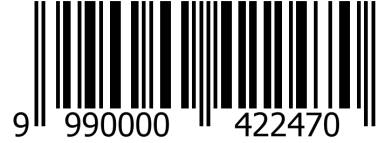 Distributor v ČR: Mangoinvest, s.r.o.SILCSKIN – silikonové polštářky na vráskySilcSkin Facial Pads – Brow set jsou navrženy ke korekci vrásek kolem očí a v oblasti čela. Dlouhodobé používání pomáhá navrátit pleti mladistvý a pružný vzhled. SilcSkin Facial Pads – Multi Area set jsou navrženy ke korekci vrásek kolem očí, úst a v oblasti čela. Dlouhodobé používání pomáhá navrátit pleti mladistvý a pružný vzhled. SilcSkin Decollette Pad jsou navrženy ke korekci a prevenci vzniku vrásek v dekoltu. Dlouhodobé používání pomáhá navrátit pleti mladistvý a pružný vzhled.SilcSkin Collette Pad jsou navrženy ke korekci a prevenci vzniku vrásek na krku a v oblasti klíčních kostí. Dlouhodobé používání pomáhá navrátit pleti mladistvý a pružný vzhled. Silikonové polštářky SilcSkin jsou vyrobeny ze 100 % lékařského silikonu. Elektrostatická energie, která vzniká při nošení polštářku, zlepšuje nepravidelnou kolagenovou strukturu a zvyšuje tok krve, což má za následek zlepšení stavu pleti.Silikon přispívá k lepší hydrataci pokožky tím, že přitahuje vlhkost v pokožce směrem na povrch. Tento proces hydratace pokožky je důležitým faktorem při léčení jizev. SilcSkin jednoduše ošetřuje vrásky stejně jako jizvy – hydratací, zlepšením kolagenové struktury a vyhlazením. Návod na použití:Umyjte obličej/dekolt/krk čistícím přípravkem bez obsahu olejů. Ujistěte se, že je pokožka dokonale čistá a suchá (bez pleťového či opalovacího mléka apod.).  Noční pocení může narušit přilnavost.Vyjměte polštářek z balení a balení uschovejte pro pozdější opětovné uskladnění polštářku.Odlepte polštářek od krycí foliePolštářek k vaší pokožce přilne sám. Zhruba po 30 dnech se bude kvalita samovolného přilnutí k pokožce snižovat. Toto je znamení, že máte použít nový polštářek.Umístěte polštářek na požadovanou oblast obličeje/dekoltu/krku. Pomocí konečků prstů přitlačte polštářek k pokožce, aby se vyhladily vrásky pod ním. Polštářek můžete použít na noc nebo kdykoliv během dne. Polštářek mějte na pokožce minimálně hodinu.Polštářek odstraňte pohybem směrem vzhůru. Umístěte jej na skladovací podložku a vraťte do obalu.Polštářky by se měly čas od času omýt, aby se odstranily odumřelé kožní buňky, které snižují přilnavost k pokožce.Polštářky myjte ve vodě mýdlem bez hydratačních a zvláčňujících látek a bez olejů (např. dětský šampon). Polštářek nechte uschnout na vzduchu položený čelem vzhůru na skladovací podložce. Nevysušujte jej ručníkem. Po uschnutí vraťte polštářek do obalu.Mírné odstávání okrajů polštářku je normální vzhledem ke konturám těla. Nepoužívejte na citlivou, podrážděnou, pořezanou, poškrábanou nebo popálenou pokožku. Nepoužívejte, pokud máte alergii na silikon. Pokud se objeví vyrážka nebo podráždění, přestaňte používat.SilcSkin Pads jsou vyrobeny ze 100 % lékařského silikonu. Neobsahují žádné látky způsobující alergii. Polštářky nejsou transdermální.Obsah balení: SilcSkin Brow Set - 1 set obsahuje 3 polštářky, znovupoužitelnéSilcSkin Multi Set - 1 set obsahuje 4 polštářky, znovupoužitelnéSilcSkin Decollette Pad - 1 polštářek, znovupoužitelnéSilcSkin Collette Pad – 1 polštářek, znovupoužitelné Složení: 100 % lékařský silikon              Distributor v ČR: Mangoinvest, s.r.o. 